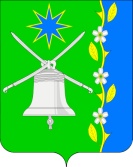 СОВЕТ НОВОБЕЙСУГСКОГО СЕЛЬСКОГО ПОСЕЛЕНИЯВЫСЕЛКОВСКОГО РАЙОНА53 сессия 4 созываРЕШЕНИЕот 25.04.2024.							                      №4-215станица  НовобейсугскаяО принятии из муниципальной собственности муниципального образования Выселковский район в муниципальную собственность Новобейсугского сельского поселения Выселковского района на безвозмездной основеВ соответствии с распоряжением администрации муниципального образования Выселковский район от 27 марта 2024 года № 174-р «О передаче имущества, находящегося в муниципальной собственности муниципального образования Выселковский район в собственность сельских поселений Выселковского района», Совет Новобейсугского сельского поселения Выселковского района  р е ш и л:Принять в муниципальную собственность Новобейсугского сельского поселения Выселковского района из муниципальной собственности муниципального образования Выселковский район на безвозмездной основе имущество, указанное в приложении к настоящему решению (приложение).Руководителю муниципального казенного учреждения «Централизованная бухгалтерия Новобейсугского сельского поселения» Н.А.Пруцко, направить настоящее решение в отдел по управлению муниципальным имуществом и земельным вопросам администрации муниципального образования Выселковский район.Контроль за выполнением настоящего решения оставляю за собой.Настоящее решение обнародовать и разместить на официальном сайте администрации Новобейсугского сельского поселения Выселковского района в сети Интернет.Решение вступает в силу со дня его официального обнародования.Глава Новобейсугскогосельского поселенияВыселковского района                                                                В.В. ВасиленкоПриложение к решению 53 сессии 4 созывасовета Новобейсугскогосельского поселенияВыселковского районаот 25.04.2024 г. № 4-215ПЕРЕЧЕНЬимущества, переданного из муниципальной собственностимуниципального образования Выселковский районв муниципальную собственность Новобейсугского сельского поселения Выселковского районаГлава Новобейсугскогосельского поселенияВыселковского района                                                                    В.В. Василенко№Наименование имуществаЦена (руб.)Кол-во (экз.)Сумма (руб.)1Православная энциклопедия т.641 000,0011 000,002Православная энциклопедия т.651 500,0011 500,003Православная энциклопедия т.661 500,0011 500,00Всего:34 000,00